2016 Ladycats
 Summer Basketball Camp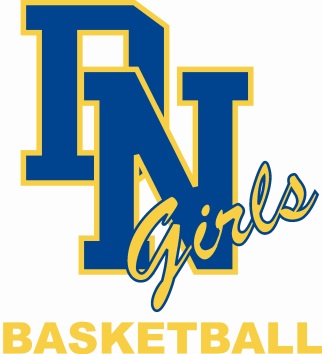 August 8 – 10, 6:00 pm – 8:00 pm 
North High SchoolThis will be a challenging and fun three days of basketball. The focus will be on the fundamentals of the game and competitive team scrimmages for campers of all skill levels. Campers will be divided into beginner, moderate and advanced skill levels to maximize their camp experience. Grow and improve your individual game, while having a great time! This camp is open to any and all girls who, as of the fall of 2015 are in 3rd through 8th grades.Mail Registration To:Girls Basketball CoachRon O’BrienDavenport North High School626 W. 53rd StreetDavenport, Iowa 52806Cost: $40 per playerIncludes: Camp t-shirtRegistration forms can be found online at: http://www.dngirlsbasketball.com/Or email Coach Ron O’Brien atMake checks payable to: NGBAObrien_r@palmer.edu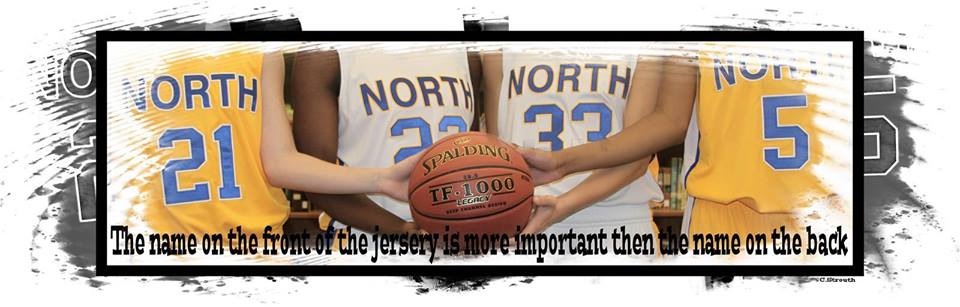 